REGIONAL COMMONWEALTH IN THE FIELD OF COMMUNICATIONS (RCC)BOARD OF COMMUNICATIONS ADMINISTRATIONS HEADS COORDINATION COUNCIL OF THE CIS MEMBER-STATES ON THE INFORMATIZATION AT THE RCCDecision 55/25-116-17 September 2019 	Protocol М 55/25On promising directions in the field of digital development in the countries of the RCC members Having heard and discussed information on this issue, taking into account that in September 2015, all member States of The United Nations adopted UNGA resolution A/RES/70/1 " Transforming our world: The 2030 agenda for sustainable development”, noting that the agreed 17 sustainable development Goals (sdgs) and 169 targets demonstrate the scope and focus of this new universal Agenda; guided by the ITU Strategic plan for 2020-2023 (Resolution 71), stating that the activities of ITU are aimed at creating an open digital society and developing a digital business - space, improving the organization and functioning of services that provide electronic services in all areas of the economy, creating conditions for the introduction of new technologies, taking into account that digital transformation has a huge potential to accelerate the achievement of all the sdgs, ensuring the development of both the information society as a whole and the entire complex of dynamically developing information and communication technologies and services, recognizing that the joint activities of the countries participating in the RCC to develop common approaches, business models, concepts, as well as projects on the development of the digital economy, e-Commerce and other mutually beneficial promising areas will allow them to be used to strengthen the economic relations of the countries participating in the RCC,The Heads decided:Approve the activities of the High-Level Working Group on the development of the information society on the analysis of the development of the digital market in the countries of the RCC members on the basis of data received from the RCC communications administrations.Consider it appropriate for the High-Level Working Group on the development of the information society to continue its work on monitoring and analyzing the development of the digital market in the countries of the RCC members.З. Request the RCC communications administration to send the Chairman of the HLWG and a copy to the RCC Executive Committee information on the development of the digital market in the countries of the RCC members, in accordance with the methodology previously approved by the RCC Board of the CAs Heads, for the previous year before June 1st of this year.Recommend that the RCC CA continue to ensure the leading role of the RCC CA in the state programs of their countries related to the implementation of the sustainable development Goals and building the digital economy.Consider it appropriate to continue the exchange of experience on the formation of digital development of the countries participating in the RCC and the expansion of integration into the global information society,Nur-Sultan 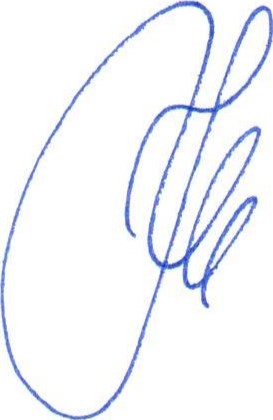 Chairman
K. Yu. Noskov